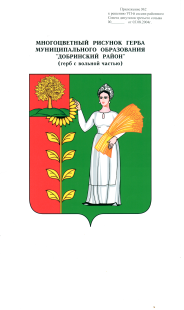  Администрация сельского поселения  Среднематренский сельсовет Добринского муниципального района Липецкой области Российской ФедерацииПОСТАНОВЛЕНИЕ10.06.2022                      с. Средняя Матренка                         № 34О введении особого противопожарного режима на территории сельского поселения Среднематренский сельсовет Добринского муниципального района В связи с установлением теплой погоды и обострением пожарной обстановки, в целях защиты населения и территории сельского поселения Среднематренский сельсовет от пожаров в пожароопасный период 2022 года, в соответствии с Федеральным законом от 21.12.1994 № 69-ФЗ «О пожарной безопасности», Федеральным законом от 06.10.2003 № 131-ФЗ «Об общих принципах организации местного самоуправления в Российской Федерации», постановлением Правительства Российской Федерации от 25.04.2012 № 390 «О противопожарном режиме», постановлением администрации Добринского муниципального района № 515 от 10.06.2022 года «О введении особого противопожарного режима на территории Добринского муниципального района», руководствуясь Уставом сельского поселения Среднематренский сельсовет, администрация сельского поселения ПОСТАНОВЛЯЕТ:1.Ввести на территории сельского поселения Среднематренский сельсовет Добринского муниципального района Липецкой области особый противопожарный режим на период с 11 июня 2022 года по 30 июня 2022 года.2. На время действия особого противопожарного режима запретить разведение костров и выжигание сухой травянистой растительности, сжигание мусора. 3. В период особого противопожарного режима:3.1.информировать население о введении особого противопожарного режима, о мерах пожарной безопасности и действиях в случае пожара;3.2.обеспечить соблюдение первичных мер пожарной безопасности в населенных пунктах, обеспечить готовность добровольных пожарных команд;3.3. провести ревизию пожарных гидрантов и других источников водозабора, обеспечить к ним беспрепятственный проезд;3.4.обеспечить отключение электроэнергии от неэксплуатируемых зданий и сооружений;3.5. организовать проведение целенаправленной работы по профилактике правонарушений с выявленными неблагополучными семьями и лицами, склонными к злоупотреблению алкогольных напитков и наркотических веществ, с участием участковых уполномоченных полиции;3.6. организовать проведение бесед с населением по соблюдению правил пожарной безопасности при эксплуатации печного отопления, при применении нестандартных (самодельных) электронагревательных приборови разъяснению ответственности за их нарушение;3.7. распространять наглядную агитацию (памятки) на информационных стендах и в учреждениях с массовым посещением гражданами.4. Рекомендовать руководителям предприятий, учреждений, организаций не зависимо от формы собственности, соблюдать на подведомственной территории особый противопожарный режим.5.Постановление вступает в силу со дня его официального обнародования.6.Контроль за исполнением данного постановления оставляю за собой.Глава администрации сельского поселения Среднематренский сельсовет                                             Н.А.Гущина